9/5Evaluate:1)     6 x 1.9Find the quotient.2)  31.5 ÷ 69/8Permission slips were turned in to homeroom teachers.  So far, 24 girls and 20 boys have submitted slips.1) What is the ratio of girls to boys (show 3 ways)?2) What is the ratio of boys to all (show 3 ways)? 9/9Rewrite from least to greatest.1) 0.8 , 1.5 , 0.08 , 22)  Brain Dump for Today’s Test9/10Simplify.1) 2) Write 61,032 in words.9/111)   Julius needed to buy 2 pounds of ground beef for his chili recipe.  The grocery store had a sale: $12.00 for 3 pounds of ground beef.  How much did Julius have to pay for his 2 pounds?2)  Change to an improper fraction: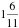 9/15Find the missing denominator.1) 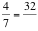 2) Find the sum: 9/16Determine the missing numerator1) 2) Find the difference:38.02 – 0.379/ 17Evaluate the following:1)     9.02 x 432)     